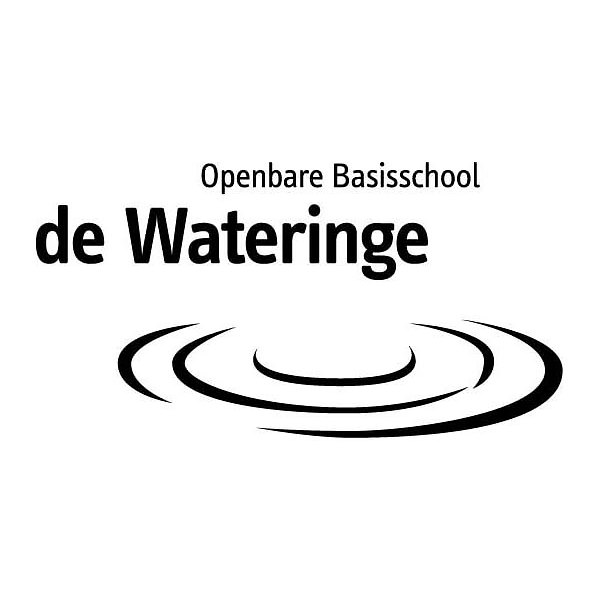 Schoolondersteuningsprofiel2022-2023Vastgesteld op 1 oktober 2022Passend onderwijs betekent dat alle kinderen onderwijs volgen op een school die bij ze past. Ook als zij extra ondersteuning nodig hebben. Daarvoor werken reguliere en gespecialiseerde scholen samen in een samenwerkingsverband.  Schoolondersteuningsprofiel (SOP)
In dit schoolondersteuningsprofiel leest u welke mogelijkheden onze school heeft voor de ondersteuning van leerlingen met uiteenlopende onderwijsbehoeften.Alle schoolbesturen hebben met elkaar vastgesteld welke ondersteuning er minimaal op alle scholen geleverd wordt, de zogenaamde basisondersteuning. Daarnaast hebben alle scholen vastgesteld welke extra ondersteuning zij zelf kunnen bieden aan leerlingen. Deze basis- en schoolspecifieke ondersteuning staat beschreven in dit schoolondersteuningsprofiel (SOP). Elke school in Nederland heeft een SOP.Onderwijscollectief VPR: samen voor inclusiever onderwijs
De school biedt basisondersteuning en extra ondersteuning. Daarover kunt u alles lezen in dit document. Maar soms is er meer nodig voor een leerling. Een school heeft niet altijd zelf de kennis of mankracht in huis om alle leerlingen goed te kunnen ondersteunen. Daarom werken alle scholen op Voorne Putten en Rozenburg samen in samenwerkingsverband Onderwijscollectief VPR.Na overleg met ouders/verzorgers kan door de school de hulp ingeroepen worden van professionals van Onderwijscollectief, gespecialiseerde scholen of andere zorg-/onderwijsorganisaties. Zij kunnen ondersteuning bieden aan het kind en/of de leerkracht. Wanneer een kind specifieke onderwijsbehoeften heeft kan een leerkracht hier in de klas op aansluiten met deze extra ondersteuning.Samen met de ouders/verzorgers, leerkracht, intern begeleider of kwaliteitscoördinator en professionals vanuit het samenwerkingsverband vindt dan een overleg plaats. Hierin wordt afgesproken welke aanpak gevolgd wordt en welke aanpassingen er binnen de school gedaan worden. Het samenwerkingsverband stimuleert dat scholen onderling samenwerken in zogenaamde ROK-overleggen. Soms kan een andere school in de buurt bepaalde ondersteuning wel bieden. Als blijkt dat de best passende plek voor een leerling een gespecialiseerde school is, dan geeft het samenwerkingsverband daar een toelaatbaarheidsverklaring (TLV) voor af. Meer informatie over Samenwerkingsverband Onderwijscollectief VPR kunt u vinden op www.onderwijscollectiefvpr.nl. Hoe wij samen werken aan passend onderwijs staat in het ondersteuningsplan.Heeft u hierover vragen? Dan kunt u altijd contact opnemen. Samenwerkingsverband Onderwijscollectief VPR is te bereiken via 0181-760900 of via administratie@onderwijscollectiefvpr.nl. Op www.passendonderwijs.nl (website van ministerie OCW) vindt u algemene en landelijke informatie over Passend Onderwijs. 2.1 VisieOns onderwijsconceptTraditioneel/ regulier onderwijs waarbij gewerkt wordt met vakspecialisten.  Onze visie op onderwijsOp OBS de Wateringe zien wij een veilige en gestructureerde leeromgeving als voorwaarde om tot leren te komen. Binnen de school worden duidelijke regels, afspraken en gedragsverwachtingen gehanteerd. Gewenst gedrag wordt doelgericht aangeleerd. Op deze manier wordt er preventief ingezet op het creëren van een veilige leeromgeving.  OBS de Wateringe werkt met vakspecialisten op het gebied van rekenen, taal, (begrijpend) lezen en spelling.Ons onderwijs is doelgericht en evidenced informed waarbij het optimale leerrendement per kind wordt nagestreefd. Om aan alle kinderen dezelfde kansen te bieden, wordt er op alle vakgebieden gewerkt vanuit een doorgaande lijn van voorschool tot en met groep 8 waarbij er voor iedereen dezelfde hoge doelen worden gesteld. In ons onderwijs ligt de focus op het aanleren van kennis d.m.v. doelgerichte instructie (EDI) die wordt afgestemd op de voorkennis. Daarnaast wordt er gedifferentieerd in leertijd, verwerking en ondersteuning. Hierdoor worden zowel cognitieve vaardigheden als metacognitieve vaardigheden ontwikkeld, die leerlingen in kunnen zetten in hun verdere (school) leven.  Op OBS de Wateringe wordt tussentijdse toetsing vooral gebruikt om de ontwikkeling van de kinderen te volgen en vervolgens nuttige vervolgstappen te bieden. De halfjaarlijkse toetsen worden gebruikt om de kwaliteit van ons onderwijs te monitoren. 2.2 Onderwijs en ondersteuningKenmerkend voor onze leerlingenOBS de Wateringe is een school met een hoge schoolweging (37,39). 
De school staat in een wijk waar sprake is van armoede en schuldenproblematiek, daarnaast groeien veel kinderen op in gezinnen waar de Nederlandse taal niet/nauwelijks gesproken wordt en het opleidingsniveau van ouders laag is.De schoolpopulatie is als volgt opgebouwd: 
- Bij 33% is er sprake van een niet westerse migratieachtergrond (landelijk percentage: 18%);
- Bij 20 % is er sprake van één ouder gezinnen (landelijk percentage: 17%);
- 24% van de leerlingen draagt bij aan het schoolgewicht (landelijk percentage: 13%).  
- In het schooljaar 2019/2020 komt 34% van uw leerlingen uit een gezin met een laag inkomen. Dit is hoger dan het landelijk gemiddelde (=21%)Er is veel aandacht voor de taalontwikkeling. We hebben extra NT2 materialen en hebben voor elke bouw onderwijsondersteunend personeel in te zetten. Sterke punten in onze ondersteuningDe school stelt hoge leerdoelen en werkt met effectieve feedback. De schoolcultuur kenmerkt zich door een growth mindset. Leerkrachten kunnen differentiëren in behoeften van leerlingen op het gebied van relatie, competentie en autonomie. De leerlingen ontwikkelen zich in brede zin. De leerlingen voelen zich thuis en ze ervaren vertrouwen zodat zij durven experimenteren en onderzoeken. De leerlingen weten dat respect, eigenaarschap, veiligheid en leren de kernwaarden van de school zijn.Grenzen aan onze ondersteuning​​
De school kan geen passend onderwijs voor een kind organiseren indien er sprake is van:  Onveilige situatie voor medeleerlingen, collega’s en/of de leerling zelf;Groepsgrootte boven 27 gezien de capaciteit van de lokalen; Een kind niet zindelijk is omdat er geen mogelijkheden op school zijn om te verschonen; Bepaalde medische handelingen noodzakelijk zijn (zie medisch protocol);Geen mogelijkheid tot communicatie met ouders/verzorgers door een niet te herstellen verstoorde relatie met de ouders/verzorgers.Cognitieve beperkingen die de leerling zodanig belemmeren in de ontwikkeling of het welbevinden, dat het volgen van een onderwijsaanbod op een eigen leerlijn met ondersteuning van een OA  niet toereikend meer is;Onze ambities en ontwikkeldoelen voor de ondersteuningGekoppeld aan de bovenstaande ambities hebben wij als school de volgende nascholingsplannen: Meertaligheid in de school, technisch lezen, close reading (begrijpend lezen), automatiseren (rekenen).  Ondersteuning aan onze leerlingenIn het ondersteuningsplan is afgesproken welke basisondersteuning scholen bieden.Scholen hebben hun basisondersteuning op orde als:De basiskwaliteit volgens de onderwijsinspectie voldoende is;De onderwijsondersteuning op school goed is georganiseerd;De school preventieve en licht curatieve interventies kan aanbieden.Kwaliteit van het onderwijsZo wordt er zicht gehouden op de kwaliteit van het onderwijsDe schoolbesturen zijn verantwoordelijk voor de onderwijskwaliteit op scholen, zij moeten hier goed zicht op hebben. Aan de hand van de schoolresultaten, schoolbezoeken en verdere screening weet het schoolbestuur wat de kwaliteit is van elke school. De inspectie checkt vervolgens op een aantal scholen of de bevindingen van het bestuur overeenkomen met de bevindingen van de inspecteur. De norm voor basiskwaliteit is dat een bestuur en zijn scholen voldoen aan de eisen voor onderwijskwaliteit, de kwaliteitszorg en het financieel beheer. Wanneer een bestuur onder het basistoezicht valt vindt er elke vier jaar een inspectie plaats van het bestuur en een inspectie op enkele scholen. Niet elke school wordt dus elke vier jaar bezocht door de inspectie.Kwaliteit van het schoolbestuurIn mei vond het laatste onderzoek van de inspectie naar Bestuur en Scholen plaats. Ons bestuur is beoordeeld met de waardering GOED. Kwaliteit van de schoolOp 24-11-2020 vond het laatste kwaliteitsonderzoek van de inspectie op onze school plaats. Onze school is beoordeeld met de waardering VOLDOENDE.Op  kunt u het rapport van onderwijsinspectie over onze school bekijken.Onderwijsondersteuning op schoolBasisaanbod moet passend zijn de populatie van de school. 
- Niveau 1: Basisondersteuning in de klas: Algemene zorg voor kinderen zonder specifieke problemen.
- Niveau 2: Basisondersteuning in de school: Extra hulp voor leerlingen die nog steeds de basisaanpak volgen, maar een kleine of kortdurende vorm van extra ondersteuning nodig hebben. Deze leerlingen worden in het leerteam besproken. 
- Niveau 3: Zorgoverleg: Interne opschaling van de zorgvraag. Kleine/ korte interventies zijn onvoldoende gebleken. Bespreken met KC’er of afwijken van de leerlijn noodzakelijk is. 
Schoolbegeleider/ evt. externen raken betrokken. 
- Niveau 4: Multi Disciplinair Overleg: Externe opschaling van de zorgvraag. Groot overleg (dan wel MDO) wordt ingepland. Ouders zijn betrokken, externen op afroep. 
Er wordt regelmatig geëvalueerd met in ieder geval leerkracht/ ouders/KC.  
- Niveau 5: Opschalen ROK: School dreigt handelingsverlegen te raken.  
Samenwerkingsverband is betrokken. Een overleg binnen het ROK is wenselijk om te beoordelen hoe binnen de huidige school of andere school aan de onderwijsbehoeften kan worden voldaan. 

Niveau 1,2 en 3 is de basisondersteuning binnen de school en geldt voor 80-85% van de leerlingen op school.
Niveau 4 geldt voor ongeveer 13% van je leerlingen. Deze leerlingen hebben (tijdelijk) een interventie(s) nodig om binnen het regulier onderwijs te kunnen blijven ontwikkelen. Wanneer de interventies niet het gewenste effect hebben dan is de school handelingsverlegen.
Niveau 5. School is handelingsverlegen en heeft voor interventies een OJA nodig of expertise of gaat een verwijzingstraject aan.Ondersteuningsstructuur in de schoolBasisaanpak:Iedere school stemt het onderwijs doelgericht af op de onderwijsbehoeften van haar leerlingen. Hoeveel instructie en begeleiding een leerling nodig heeft om de doelen op het gebied van technisch lezen, spelling, begrijpend lezen en rekenen te bereiken is belangrijk om te bepalen welke aanpak het beste past bij dit kind op deze school, in deze klas met deze leerkracht. Op deze manier wordt een basisaanpak voor de groep geformuleerd waarin gedifferentieerd wordt op de ondersteuningsbehoeften van leerlingen. Zo kunnen leerlingen die met een basisinstructie aan het werk kunnen, leerlingen die met een verkorte instructie toe kunnen en leerlingen die extra uitleg nodig hebben samen onderwijs volgen.Basisondersteuning:Leerlingen die meer ondersteuning nodig hebben worden op school besproken in het interne zorgoverleg. Onze school heeft een kwaliteitscoördinator, zij is leercoördinator, zorgregisseur en trendanalist. Zij is verantwoordelijk voor de visie op kwaliteitsaanpak en zij stuurt op kwaliteit met als doel onderwijsverbetering en betere resultaten.  In het interne zorgoverleg bespreken de leerkracht en de kwaliteitscoördinator (en eventueel de schoolbegeleider of een andere specialist uit het SWV) de leerling.Naar aanleiding van dit gesprek kan het voor leerlingen die de basisaanpak volgen nodig zijn extra aandacht te krijgen op een specifiek onderdeel van hun ontwikkeling. De focus ligt daarbij, afhankelijk van het gesignaleerde probleem, op aanpassingen in klassenmanagement, pedagogisch handelen, didactisch handelen, leertijd, of leerstofaanbod. Hieruit voorvloeiende interventies worden altijd overlegd met de ouders/verzorgers van de betreffende leerling en vastgelegd in het leerlingvolgsysteem. Levert de interventie niet het gewenste resultaat dan kan dit aanleiding zijn een leerling te bespreken in een zorgoverleg. Het ondersteuningstraject start altijd met de basisondersteuning in de klas en op school. De stappen die daarna gezet worden zijn afhankelijk van de ondersteuningsvraag van de leerling en/of van de leerkracht. De volgende overlegvormen zijn mogelijkZorgoverlegHet zorgoverleg geeft de mogelijkheid ook deskundigen van buiten de school te betrekken wanneer de leerling meer ondersteuning nodig heeft dan er vanuit de basisondersteuning geboden kan worden. De kwaliteitscoördinator is verantwoordelijk voor het organiseren van dit overleg en bepaalt met de schoolbegeleider van het samenwerkingsverband welke deskundigen hierbij betrokken worden. Het gaat om deskundigen die al aan de school verbonden zijn en onderdeel uitmaken van de interne zorgstructuur. Afhankelijk van de problematiek kan hierbij gedacht worden aan een expert van het samenwerkingsverband, de jeugdarts of het schoolmaatschappelijk werk. Uiteraard wordt dit altijd vooraf met de ouders/verzorgers besproken en worden zij altijd uitgenodigd bij het zorgoverleg. In het zorgoverleg worden afspraken gemaakt over de te volgen aanpak. De interventies worden in principe binnen de groep uitgevoerd. Vanuit het samenwerkingsverband kan extra ondersteuning ingezet worden, zoals arrangementen voor leerlingen met een fysieke beperking, een maatwerkarrangement en/of deelname aan de impulsklas. Ook kunnen professionals uit het gespecialiseerd onderwijs gevraagd worden om mee te kijken en tips en adviezen te geven. Wanneer er sprake is van een grote beïnvloedbare factor in de thuissituatie wordt de regie gevoerd door jeugdhulp. Resultaten worden geregistreerd in het leerlingvolgsysteem en besproken in een volgend zorgoverleg. Het resultaat van de uitgevoerde interventies is steeds bepalend in de afweging of een leerling voldoende ondersteuning heeft gekregen. Als een leerling toch meer ondersteuning nodig heeft wordt er een Multi Disciplinair Overleg georganiseerd met extra expertise aan tafel. Dit gebeurt altijd in overleg met ouders/verzorgers, zij zijn bij deze overleggen aanwezig. Er kan dan eventueel ook gekeken worden of het gespecialiseerd onderwijs mogelijk een best passende onderwijsplek is. Meer informatie hierover vindt u op www.onderwijscollectiefvpr.nl.Expertise op schoolDe volgende deskundigheid is beschikbaar op schoolSamenwerkingspartnersOnze school werkt met de volgende organisaties samen:Samenwerkingsverband Onderwijscollectief VPR – Wij werken samen aan thuisnabij passend onderwijs. Vanuit Onderwijscollectief is een vaste schoolbegeleider (orthopedagoog/schoolpsycholoog) verbonden aan onze school. Daarnaast kan Onderwijscollectief expertise op het gebied van het jonge kind, gedrag en lees- en spellingsproblemen bieden. Schoolmaatschappelijk werk Centrum voor Jeugd en gezin – schoolarts, verpleegkundigeGebiedsteam / JOTStichting PushJeugdeducatiefondsLogopedie praktijk Willem SnijdersRotary-club: Ondersteuning bij HDTJOGG HellevoetsluisBuurtkamer Ons Midden 2.3 Preventie en licht curatieve interventiesZo werken wij aan vroegtijdige signalering van leer-, opgroei- en ontwikkelingsproblemenOp de voorschoolse voorzieningen en in groep 1 worden kinderen met een onderwijsbehoefte, die niet met de reguliere middelen beantwoord kan worden, gesignaleerd.    Er wordt samengewerkt met ketenpartners om aan de onderwijsbehoeften van deze kinderen tegemoet te komen. Zo werken wij aan een goed schoolklimaatOp onze school werken leerkrachten samen in en aan een gezamenlijk gedragen (positief pedagogisch) schoolklimaat waarin competentie, autonomie, relatie, verbondenheid en welbevinden centrale thema’s zijn. Binnen dit veilige schoolklimaat kunnen kinderen tot leren komen.   Elke leerkracht op een basisschool hanteert een gestructureerd klassenmanagement en reflecteert op eigen handelen om eigen gedrag bij te stellen. Hierdoor werken en leren kinderen in een rustige en geordende omgeving. De methode KWINK (voor Sociaal emotioneel leren) wordt vanaf groep 1 t/m 8 ingezet. Dit is ons aanbod voor leerlingen met ernstige lees-/spellingsproblemen en ernstige rekenproblemen Op onze basisscholen wordt gewerkt met een dyslexieprotocol .Elke basisschool heeft de deskundigheid om een complexe ondersteuningsvraag op hetgebied van lezen en rekenen te analyseren (eventueel met hulp van Onderwijscollectief Of specialisten van het S(B)O) en hierop een programma te maken dat uitgevoerd wordtIn de klas van het kind.Niveau 1: Basisondersteuning in de klas: Algemene zorg voor kinderen zonder specifieke problemen.
Niveau 2: Basisondersteuning in de school: Extra hulp voor leerlingen die nog steeds de basisaanpak volgen, maar een kleine of kortdurende vorm van extra ondersteuning nodig hebben. Deze leerlingen worden in het leerteam besproken. 
Niveau 3: Zorgoverleg: Interne opschaling van de zorgvraag. Kleine/ korte interventies zijn onvoldoende gebleken. Bespreken met KC’er of afwijken van de leerlijn noodzakelijk is. 
Schoolbegeleider/ evt. externen raken betrokken.

Op niveau 2 en 3 worden de volgende methoden ingezet:
- Bouw!
- Logo 3000
- Acadin
- Rekensprint
- Niveaulijn (rekenen)/Meesterwerkboek
Dit is ons didactisch aanbodDe leerkracht is zich bewust van de kerndoelen van het leerjaar. Hij/zij stemt het aanbodhierop af door vroegtijdige signalering en ondersteuning.   Leerkrachten geven hun lessen volgens een bewezen effectief instructiemodel, zijdifferentiëren bij instructie en verwerking. Ze hebben hoge verwachtingen van elk kind.  Leerkrachten kunnen een specifieke onderwijsbehoefte van een kind (bijvoorbeeld op het terrein van lezen of rekenen) signaleren, analyseren, een oplossing voorbereiden, die oplossing uitvoeren binnen de groep en evalueren of dit traject voldoende heeft 	opgeleverd voor het kind. Zo niet, dan roepen zij hulp in.   Onze scholen kunnen, eventueel met hulp van specialisten van S(B)O of 	Onderwijscollectief, een onderwijsarrangement samenstellen voor kinderen met een 	grote achterstand op gebied van spraak, taal en rekenen en voor kinderen met werkhoudingsvragen.   Leerkrachten bieden deze kinderen voldoende instructie en begeleiding bij het uitvoeren van dit programma.   Leerkrachten stemmen hun leerkracht-handelen af op de behoefte van hun leerling(en).  2.4 Fysieke RuimtenDit zijn de (on)mogelijkheden die onze school heeft om aan specifieke ondersteuningsbehoeften tegemoet te komen.het beschikbaar hebben van spreekkamers of ruimten waar gesprekken of behandelingen in de school plaats kunnen vinden; kleine ruimtes wel (3 stuks), maar grote ruimtes zijn niet aanwezig;Er zijn geen ruimten of plekken waar kinderen tot rust kunnen komen en zich kunnen terugtrekken;Afwezigheid van verschoningsruimten;Fysieke toegankelijkheid van je school voor rolstoelen: geen lift, wel een invalidetoilet Er is geen speel/gymlokaal bij het gebouw. Het gymlokaal is verderop in de straat, ongeveer 5 minuten lopen van school.2.5 ProtocollenDe volgende (landelijke) protocollen zijn op onze school vertaald in een schoolplan of kwaliteitskaart en daar handelen wij naar indien dit nodig is.3.6 Extra ondersteuningVanuit Onderwijscollectief kan het volgende aan extra ondersteuning geboden worden:Inzet van expertise van schoolbegeleiders (orthopedagogen/schoolpsychologen), begeleiders passend onderwijs en onderwijskundig adviseurs;Een maatwerkarrangement;Arrangementen voor leerlingen met een fysieke beperking;Deelname aan de impulsklas.SchoolgegevensSchoolgegevensNaam school De WateringeBRIN nummer 14EWAdres, postcode, plaats Bremstraat 1, 3222 XA, HellevoetsluisTelefoon 0181-312155Website www.obsdewateringe.nlEmail wateringe@edumarevpr.nlNaam schoolbestuurOnderwijsgroep EduMareAantal leerlingen160 leerlingen op 1 oktober 2022Gemiddeld aantal leerlingen per groep23DeskundigeTaak van deskundigeIndicatie aantal uren per week/maandVakspecialisten op het gebied van Rekenen, Taal/lezen/spelling, gedrag.Zorgdragen voor een goed beredeneerd aanbod op de vakgebieden en een doorgaande leerlijn binnen de school.Dagelijks in de groepen en 1x per week in een leerteamKwaliteitscoördinator- Leercoördinator
- Zorgregisseur
- Trendanalist3 dagen per week.LogopedieKinderen begeleiden met taalproblemen2 dagen per weekSchoolbegeleiderOverlegt met KC n.a.v. signalen.
Geeft vanuit expertise adviezen en tips.
Doet observaties en werkt onderzoeken uit.
Neemt deel aan zorg overleggen.1 dagdeel per 14 dagen.SMWVerzorgd op aanvraag ondersteuning voor kinderen, ouders en/of leerkrachten m.b.t. het algehele welbevinden van de kinderen.1 dagdeel per weekSpecialisten vanuit het SWVDoet observaties en geeft adviezen en tips vanuit expertise.Op aanvraagSpecialisten vanuit CJGVerzorgd op aanvraag ondersteuning voor kinderen, ouders en/of leerkrachten m.b.t. de algehele gezondheid van de kinderen.Actief toegepastKrijgt een updateIn voorbereidingNiet aanwezigMeldcode huiselijk geweld en kindermishandelingxProtocol anti-pestenxProtocol dyslexiexProtocol gedrag/ sociale veiligheidxProtocol medisch handelenxProtocol meer- en hoogbegaafdheidxProtocol rouw en overlijdenxProtocol schorsen en verwijderenxProtocol voorkomen schoolverzuim en thuiszittersx